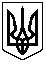 99 СЕСІЯ ЩАСЛИВЦЕВСЬКОЇ СІЛЬСЬКОЇ РАДИ7 СКЛИКАННЯРІШЕННЯ29.08.2019 р.                                          №1834с. ЩасливцевеПро доповнення переліку податкових агентів.Розглянувши клопотання фізичних осіб-підприємців, про включення до переліку податкових агентів зі справляння туристичного збору на території Щасливцевської сільської ради (КОАТУУ – 6522186500), і надані документи, та на виконання власного рішення 89 сесії Щасливцевської сільської ради 7 скликання від 29.03.2019 р. №1566 "Про визначення переліку податкових агентів." (зі змінами), керуючись пунктом 3 розділу II. Прикінцевих та перехідних положень Закону України "Про внесення змін до Податкового кодексу України та деяких інших законодавчих актів України щодо покращення адміністрування та перегляду ставок окремих податків і зборів" (№ 2628-VIII) та приписами Податкового кодексу України, ст. 26 Закону України "Про місцеве самоврядування в Україні", сесія Щасливцевської сільської ради ВИРІШИЛА:1. Доповнити Додаток 1 до рішення 89 сесії Щасливцевської сільської ради 7 скликання від 29.03.2019 р. №1566 "Про визначення переліку податкових агентів." (зі змінами згідно рішення 92 сесії Щасливцевської сільської ради 7 скликання від 29.05.2019 р. №1656 "Про доповнення переліку податкових агентів.", рішення 94 сесії Щасливцевської сільської ради 7 скликання від 27.06.2019 р. №1690 "Про доповнення переліку податкових агентів.", рішення 94 сесії Щасливцевської сільської ради 7 скликання від 02.07.2019 р. №1692 "Про доповнення переліку податкових агентів.", 97 сесії Щасливцевської сільської ради 7 скликання від 30.07.2019 р. №1750 "Про доповнення переліку податкових агентів.") рядками наступного змісту:2. Оновити Перелік податкових агентів зі справляння туристичного збору на території Щасливцевської сільської ради (КОАТУУ – 6522186500) оприлюднений офіційному веб-сайті Щасливцевської сільської ради, з урахуванням пункту 1 цього рішення.3. Контроль за виконанням цього рішення покласти на постійну комісію Щасливцевської сільської ради з питань бюджету та управління комунальною власністю та постійну комісію Щасливцевської сільської ради з питань законності та державної регуляторної політики.Сільський голова                                                            В. ПЛОХУШКО***ОЗЕРОВА ТЕТЯНА ОЛЕКСАНДРІВНА***КЛІШИНА НАТАЛІЯ АНАТОЛІЇВНА***ХОМЯКОВА ОЛЕНА ВОЛОДИМИРІВНА***ЦАРЕНКО КСЕНІЯ ІВАНІВНА